ПРАВИТЕЛЬСТВО РЕСПУБЛИКИ ХАКАСИЯПОСТАНОВЛЕНИЕот 14 августа 2017 г. N 415ОБ УТВЕРЖДЕНИИ ПОРЯДКА ПРЕДОСТАВЛЕНИЯ ГРАНТОВВ ФОРМЕ СУБСИДИЙ НЕГОСУДАРСТВЕННЫМ НЕКОММЕРЧЕСКИМОРГАНИЗАЦИЯМ, ОСУЩЕСТВЛЯЮЩИМ ДЕЯТЕЛЬНОСТЬ КОМПЛЕКСНОЙРЕАБИЛИТАЦИИ И РЕСОЦИАЛИЗАЦИИ НАРКОЛОГИЧЕСКИХ БОЛЬНЫХВ соответствии с пунктом 4 статьи 78.1 Бюджетного кодекса Российской Федерации, постановлением Правительства Российской Федерации от 18.09.2020 N 1492 "Об общих требованиях к нормативным правовым актам, муниципальным правовым актам, регулирующим предоставление субсидий, в том числе грантов в форме субсидий, юридическим лицам, индивидуальным предпринимателям, а также физическим лицам - производителям товаров, работ, услуг, и о признании утратившими силу некоторых актов Правительства Российской Федерации и отдельных положений некоторых актов Правительства Российской Федерации", в целях реализации государственной программы Республики Хакасия "Противодействие незаконному обороту наркотиков, снижение масштабов наркотизации и алкоголизации населения в Республике Хакасия", утвержденной постановлением Правительства Республики Хакасия от 01.11.2016 N 526, Правительство Республики Хакасия постановляет:(в ред. Постановлений Правительства Республики Хакасия от 15.08.2019 N 401, от 07.06.2022 N 327)1. Утвердить прилагаемый Порядок предоставления грантов в форме субсидий негосударственным некоммерческим организациям, осуществляющим деятельность комплексной реабилитации и ресоциализации наркологических больных.2. Признать утратившим силу постановление Правительства Республики Хакасия от 14.11.2014 N 576 "Об утверждении Порядка предоставления грантов в форме субсидий негосударственным некоммерческим организациям, осуществляющим деятельность антинаркотической, антиалкогольной направленности или деятельность по социальной реабилитации наркологических больных" ("Вестник Хакасии", 2014, N 79).Исполняющий обязанности ГлавыРеспублики Хакасия - ПредседателяПравительства Республики ХакасияО.НАМПриложениеУтвержденпостановлениемПравительства Республики Хакасия"Об утверждении Порядка предоставлениягрантов в форме субсидий негосударственнымнекоммерческим организациям, осуществляющимдеятельность комплексной реабилитациии ресоциализации наркологических больных"ПОРЯДОКПРЕДОСТАВЛЕНИЯ ГРАНТОВ В ФОРМЕ СУБСИДИЙНЕГОСУДАРСТВЕННЫМ НЕКОММЕРЧЕСКИМ ОРГАНИЗАЦИЯМ,ОСУЩЕСТВЛЯЮЩИМ ДЕЯТЕЛЬНОСТЬ КОМПЛЕКСНОЙ РЕАБИЛИТАЦИИИ РЕСОЦИАЛИЗАЦИИ НАРКОЛОГИЧЕСКИХ БОЛЬНЫХ1. Общие положения1.1. Настоящий Порядок разработан в соответствии с пунктами 3 и 7 статьи 78, пунктами 2 и 4 статьи 78.1 Бюджетного кодекса Российской Федерации, постановлением Правительства Российской Федерации от 18.09.2020 N 1492 "Об общих требованиях к нормативным правовым актам, муниципальным правовым актам, регулирующим предоставление субсидий, в том числе грантов в форме субсидий, юридическим лицам, индивидуальным предпринимателям, а также физическим лицам - производителям товаров, работ, услуг, и о признании утратившим силу некоторых актов Правительства Российской Федерации и отдельных положений некоторых актов Правительства Российской Федерации" (с последующими изменениями) и определяет порядок и условия предоставления грантов Республики Хакасия негосударственным некоммерческим организациям, осуществляющим свою деятельность на территории Республики Хакасия, на конкурсной основе для реализации государственной программы Республики Хакасия "Противодействие незаконному обороту наркотиков, снижение масштабов наркотизации и алкоголизации населения в Республике Хакасия", утвержденной постановлением Правительства Республики Хакасия от 01.11.2016 N 526 (далее - Программа), и требования к отчетности об использовании гранта в форме субсидий негосударственным некоммерческим организациям, осуществляющим деятельность комплексной реабилитации и ресоциализации наркологических больных, требования об осуществлении контроля за соблюдением условий и порядка его предоставления и ответственность за их нарушение.1.2. Для целей настоящего Порядка используются следующие понятия:грант Республики Хакасия - средства республиканского бюджета Республики Хакасия, предоставленные негосударственной некоммерческой организации, зарегистрированной на территории Республики Хакасия, на конкурсной, безвозмездной основе в форме субсидии (далее - грант);социальная программа - социальная программа негосударственной некоммерческой организации, включающая комплекс мероприятий антинаркотической направленности или комплекс мероприятий, направленных на социальную реабилитацию наркологических больных, разработанная негосударственной некоммерческой организацией;грантодатель - Министерство здравоохранения Республики Хакасия (далее - Минздрав Хакасии);грантополучатель - негосударственная некоммерческая организация, зарегистрированная на территории Республики Хакасия и осуществляющая деятельность комплексной реабилитации и ресоциализации наркологических больных, признанная победителем конкурса и заключившая соответствующий договор с грантодателем.1.3. Гранты предоставляются Минздравом Хакасии, являющимся главным распорядителем средств республиканского бюджета Республики Хакасия (далее - республиканский бюджет), до которого в соответствии с бюджетным законодательством Российской Федерации как получателя бюджетных средств доведены в установленном порядке лимиты бюджетных обязательств на предоставление грантов на соответствующий финансовый год (соответствующий финансовый год и плановый период).1.4. Гранты предоставляются в соответствии со сводной бюджетной росписью республиканского бюджета в пределах бюджетных ассигнований и лимитов бюджетных обязательств, предусмотренных в республиканском бюджете Минздраву Хакасии на текущий финансовый год в целях финансового обеспечения затрат в связи с реализацией социальной программы.1.5. Цель предоставления грантов - финансовое обеспечение мероприятий по организации системы реабилитации наркологических больных в рамках Программы.1.6. Категория получателей гранта - негосударственная некоммерческая организация, зарегистрированная на территории Республики Хакасия и осуществляющая деятельность комплексной реабилитации и ресоциализации наркологических больных.1.7. Гранты предоставляются по результатам отбора в форме конкурса на основании договора о предоставлении гранта, заключаемого между Минздравом Хакасии и некоммерческой организацией - участником конкурса (далее соответственно - конкурс, участник конкурса), в соответствии с типовой формой, утвержденной Министерством финансов Республики Хакасия.1.8. Сведения о грантах размещаются на едином портале бюджетной системы Российской Федерации в информационно-телекоммуникационной сети "Интернет" в разделе "Бюджет" (далее - единый портал) при формировании проекта закона о республиканском бюджете Республики Хакасия (проекта закона о внесении изменений в закон о республиканском бюджете Республики Хакасия) в порядке, установленном уполномоченным федеральным органом исполнительной власти, а также на официальном сайте Министерства здравоохранения Республики Хакасия в информационно-телекоммуникационной сети "Интернет" (http://mz19.ru/) (далее - официальный сайт).2. Порядок проведения отбора получателей гранта2.1. Грантодатель обеспечивает размещение объявления о проведении конкурса на едином портале и на официальном сайте не ранее чем за 30 дней до дня проведения конкурса с указанием:1) сроков проведения конкурса с указанием сроков (порядка) проведения двух этапов конкурса;2) даты начала подачи и окончания приема заявок участников конкурса, которая не может быть ранее 30-го календарного дня, следующего за днем размещения объявления о проведении отбора;3) наименования, места нахождения, почтового адреса, адреса электронной почты грантодателя;4) результатов предоставления грантов;5) доменного имени и (или) сетевого адреса, и (или) указателя страниц сайта в информационно-телекоммуникационной сети "Интернет", на котором обеспечивается проведение конкурса;6) требований к негосударственным некоммерческим организациям и перечню документов, представляемых участниками конкурса, для подтверждения их соответствия указанным требованиям;7) порядка подачи заявки негосударственными некоммерческими организациями и требований, предъявляемых к форме и содержанию заявок, подаваемых негосударственными некоммерческими организациями, включающих в том числе согласие на публикацию (размещение) на официальном сайте информации об участии в конкурсе, о предлагаемой Программе, иной информации, связанной с проведением конкурса;8) порядка отзыва заявок негосударственных некоммерческих организаций, порядка возврата заявок негосударственных некоммерческих организаций, определяющего в том числе основания для возврата заявок негосударственных некоммерческих организаций, порядка внесения изменений в заявки негосударственных некоммерческих организаций;9) правил рассмотрения и оценки заявок негосударственных некоммерческих организаций;10) порядка предоставления негосударственным некоммерческим организациям разъяснений положений объявления о проведении конкурса, даты начала и окончания срока такого предоставления;11) срока, в течение которого грантополучатель должен подписать договор о предоставлении гранта;12) условий признания победителя (победителей) конкурса уклонившимся от заключения договора о предоставлении гранта;13) даты размещения результатов конкурса на едином портале, а также на официальном сайте, которая не может быть позднее 14-го календарного дня, следующего за днем определения победителя конкурса.2.2. Некоммерческие организации на дату подачи заявки на участие в конкурсе должны соответствовать следующим требованиям:1) у негосударственной некоммерческой организации должна отсутствовать неисполненная обязанность по уплате налогов, сборов, страховых взносов, пеней, штрафов, процентов, подлежащих уплате в соответствии с законодательством Российской Федерации о налогах и сборах;2) негосударственная некоммерческая организация не должна находиться в процессе реорганизации (за исключением реорганизации в форме присоединения к юридическому лицу, являющемуся участником конкурса, другого юридического лица), ликвидации, в отношении нее не введена процедура банкротства, деятельность организации не должна быть приостановлена в порядке, предусмотренном законодательством Российской Федерации;3) в реестре дисквалифицированных лиц должны отсутствовать сведения о дисквалифицированном руководителе негосударственной некоммерческой организации, членах коллегиального исполнительного органа, лице, исполняющем функции единоличного исполнительного органа, или главном бухгалтере негосударственной некоммерческой организации;4) негосударственная некоммерческая организация не должна являться иностранным юридическим лицом, а также российским юридическим лицом, в уставном (складочном) капитале которой доля участия иностранных юридических лиц, местом регистрации которых является государство или территория, включенные в утверждаемый Министерством финансов Российской Федерации перечень государств и территорий, предоставляющих льготный налоговый режим налогообложения и (или) не предусматривающих раскрытия и предоставления информации при проведении финансовых операций (офшорные зоны) в отношении такого юридического лица, в совокупности превышает 50 процентов;5) негосударственная некоммерческая организация не должна получать средства из республиканского бюджета Республики Хакасия на основании иных нормативных правовых актов на цель, указанную в пункте 1.5 настоящего Порядка;6) негосударственная некоммерческая организация не должна находиться в реестре недобросовестных поставщиков (подрядчиков, исполнителей) в связи с отказом от исполнения заключенных государственных (муниципальных) контрактов о поставке товаров, выполнении работ, оказании услуг по причине введения политических или экономических санкций иностранными государствами, совершающими недружественные действия в отношении Российской Федерации, граждан Российской Федерации или российских юридических лиц, и (или) введением иностранными государствами, государственными объединениями и (или) союзами и (или) государственными (межгосударственными) учреждениями иностранных государств или государственных объединений и (или) союзов мер ограничительного характера.2.3. Конкурс проводится в два этапа. На первом этапе осуществляется отбор участников конкурса и принимается решение об их допуске ко второму этапу конкурса, на втором этапе проводится оценка конкурсных документов и определяется победитель конкурса.Сроки проведения конкурса утверждаются приказом грантодателя.2.4. Для участия в конкурсе негосударственные некоммерческие организации представляют грантодателю заявку, содержащую следующие конкурсные документы:1) заявление на участие в конкурсе по форме согласно приложению 1 к настоящему Порядку;2) информацию о негосударственной некоммерческой организации по форме согласно приложению 2 к настоящему Порядку;3) описание социальной программы по форме согласно приложению 3 к настоящему Порядку;4) документ, подтверждающий полномочия руководителя негосударственной некоммерческой организации;5) справку из российской кредитной организации о наличии расчетного счета или о счете, открытом территориальным органом Федерального казначейства в учреждении Центрального банка Российской Федерации для учета средств юридических лиц, не являющихся участниками бюджетного процесса;6) гарантийное письмо негосударственной некоммерческой организации об отсутствии в отношении нее процедур реорганизации, ликвидации, банкротства, приостановления деятельности;7) смету расходов на реализацию социальной программы.Негосударственная некоммерческая организация в дополнение к заявке и документам, указанным в настоящем пункте, вправе по собственной инициативе представить грантодателю дополнительные документы в составе заявки:копию устава негосударственной некоммерческой организации;справку налогового органа об исполнении налогоплательщиком (плательщиком сбора, страховых взносов, налоговым агентом) обязанности по уплате налогов, сборов, страховых взносов, пеней, штрафов, процентов по состоянию не ранее чем за один календарный месяц до дня подачи заявки;справку налогового органа о состоянии расчетов по налогам, сборам, страховым взносам, пеням, штрафам, процентам.2.5. В случае непредставления негосударственной некоммерческой организацией по собственной инициативе документов, указанных в абзацах десятом - двенадцатом пункта 2.4 настоящего Порядка, грантодатель в течение трех рабочих дней со дня получения заявки запрашивает указанные сведения (документы) в порядке межведомственного информационного взаимодействия в организациях, уполномоченных на представление таких сведений (документов).В течение срока приема заявок после их подачи грантодатель проверяет в общедоступной автоматизированной информационной системе "Картотека арбитражных дел" (http://kad.arbitr.ru) информацию об отсутствии проведения в отношении негосударственной некоммерческой организации процедуры банкротства или ликвидации в Едином федеральном реестре сведений о фактах деятельности юридических лиц, Едином федеральном реестре сведений о банкротстве и Едином реестре дисквалифицированных лиц. Грантодатель принимает меры по получению информации о государственной регистрации негосударственной некоммерческой организации в качестве юридического лица на официальном сайте Федеральной налоговой службы в сети Интернет и иных необходимых в соответствии с настоящим Порядком сведений, содержащихся в Едином федеральном реестре юридически значимых сведений о фактах деятельности юридических лиц, индивидуальных предпринимателей и иных субъектов экономической деятельности.2.6. Негосударственная некоммерческая организация может представить дополнительные документы (рекомендательные письма, материалы о деятельности негосударственной некоммерческой организации, резюме основных исполнителей социальной программы, документы, подтверждающие их квалификацию, и другие).2.7. Конкурсные документы должны быть представлены в печатном виде, заверены подписью руководителя негосударственной некоммерческой организации и печатью (при ее наличии).2.8. Негосударственная некоммерческая организация несет ответственность за достоверность представленных сведений.2.9. Негосударственная некоммерческая организация вправе представить на конкурс не более одной заявки.2.10. Срок реализации социальной программы должен начинаться не ранее чем через два месяца с даты опубликования объявления о проведении конкурса и завершаться не позднее 01 декабря текущего финансового года.2.11. Грантодатель осуществляет прием и регистрацию заявлений с документами в день их поступления, присваивает им порядковый номер в зависимости от даты и времени поступления и передает их в конкурсную комиссию в течение двух рабочих дней со дня окончания приема документов на конкурс.2.12. Участник конкурса вправе отозвать заявку по письменному заявлению на имя председателя конкурсной комиссии в течение срока приема заявок на участие в конкурсе. Заявление об отзыве заявки является основанием для возврата представленной заявки, который осуществляется в течение двух рабочих дней с момента поступления такого заявления.2.13. Участник конкурса вправе внести изменения в заявку в течение срока приема заявок на участие в конкурсе. Внесение изменений в заявку не влечет за собой изменений порядка ранжирования этого участника конкурса при определении рейтинга заявок участников конкурса конкурсной комиссией в целях определения победителей конкурса.Изменения в заявку на участие в конкурсе вносятся в порядке, установленном для подачи заявки, в течение срока приема заявок.2.14. Поступившие в составе заявки на участие в конкурсе документы рассматриваются по месту нахождения грантодателя.2.15. Участник конкурса вправе подать запрос о разъяснении положений объявления о проведении конкурса. Грантодатель предоставляет письменное разъяснение положений объявления о проведении конкурса в течение трех рабочих дней со дня поступления письменного запроса участника конкурса, но не позднее даты окончания срока приема заявок. Разъяснение положений объявления о проведении конкурса вручается участнику конкурса нарочно в пределах срока, установленного в настоящем пункте.2.16. Решение о допуске ко второму этапу конкурса либо об отклонении заявки участника конкурса оформляется протоколом конкурсной комиссии и утверждается приказом грантодателя не позднее 20 рабочих дней со дня окончания срока приема заявок. Принятое решение публикуется на едином портале, официальном сайте в течение трех рабочих дней со дня принятия такого решения.2.17. Основания для отклонения заявки участника конкурса:1) участник конкурса не соответствует требованиям, установленным пунктом 2.2 настоящего Порядка, категории получателей гранта, установленной пунктом 1.6 настоящего Порядка;2) представление негосударственной некоммерческой организацией недостоверных сведений, содержащихся в документах, указанных в пункте 2.4 настоящего Порядка, в том числе информации о месте нахождения и адресе юридического лица;3) несоответствие представленных негосударственной некоммерческой организацией документов требованиям к документам, установленным пунктами 2.4, 2.7, 2.9 настоящего Порядка;4) подача участником конкурса заявки после даты и (или) времени, определенных для подачи заявок.2.18. В течение трех рабочих дней со дня утверждения приказом грантодателя решения о допуске к участию в конкурсе конкурсная комиссия направляет заявки участников конкурса, допущенных ко второму этапу конкурса, в экспертный совет для экспертной оценки.2.19. Для проведения конкурса грантодатель формирует и утверждает составы конкурсной комиссии и экспертного совета, а также организует их работу.2.20. Состав конкурсной комиссии формируется из числа представителей грантодателя в количестве не менее пяти человек и утверждается приказом грантодателя. Председатель конкурсной комиссии избирается на весь период работы конкурсной комиссии из числа членов конкурсной комиссии большинством голосов.2.21. Конкурсная комиссия принимает решение о победителях конкурса на основании рейтинга, сформированного в соответствии с экспертным заключением экспертного совета об итоговом количестве баллов, набранных каждым участником конкурса (далее - экспертное заключение). Первое место в рейтинге присваивается участнику конкурса, набравшему наибольшее количество баллов, последнее место - наименьшее количество баллов. При равном количестве баллов ранжирование осуществляется по дате подачи заявки на участие в конкурсе. Победителем (победителями) конкурса признается (признаются) конкурсной комиссией участник (участники) конкурса, получивший (получившие) первое место в рейтинге (второе и последующие по порядку места в рейтинге в соответствии с решением конкурсной комиссии о количестве победителей конкурса).При равенстве голосов членов конкурсной комиссии голос председателя конкурсной комиссии является решающим.2.22. Экспертный совет формируется не менее чем из пяти экспертов для осуществления экспертной оценки заявок, представленных на конкурс. Информация о составе экспертного совета не подлежит разглашению в целях исключения возможности влияния на членов экспертного совета. В состав экспертного совета входит член общественного совета при Минздраве Хакасии, а также могут входить:1) представители комитета Верховного Совета Республики Хакасия по здравоохранению и социальной политике;2) члены Общественной палаты Республики Хакасия;3) независимые эксперты;4) представители грантодателя;5) представители негосударственных некоммерческих организаций, не являющихся участниками конкурса.2.23. Эксперты работают безвозмездно на общественных началах.2.24. Заседание экспертного совета является правомочным, если на нем присутствует не менее 2/3 членов экспертного совета.2.25. Порядок работы экспертного совета:1) члены экспертного совета избирают из своего состава председателя экспертного совета и секретаря;2) эксперты в срок не более 15 рабочих дней после дня принятия решения о допуске участников конкурса к участию в конкурсе осуществляют экспертизу социальной программы, представленной участником конкурса, допущенным к участию во втором этапе конкурса;3) каждый член экспертного совета осуществляет оценку социальной программы по каждому критерию оценочного листа (приложение 4 к настоящему Порядку);4) председатель экспертного совета формирует экспертное заключение (приложение 5 к настоящему Порядку) на все социальные программы допущенных к конкурсу участников конкурса на основании оценочных листов, представленных экспертами, суммируя баллы, выставленные каждым экспертом по социальным программам. В срок, указанный в подпункте 2 настоящего пункта, председатель экспертного совета направляет экспертное заключение председателю конкурсной комиссии.2.26. Победители конкурса определяются на заседании конкурсной комиссии в соответствии с пунктом 2.21 настоящего Порядка не позднее трех рабочих дней с даты получения ею экспертного заключения. Решение конкурсной комиссии оформляется протоколом заседания конкурсной комиссии.2.27. Информация об итогах конкурса размещается на едином портале и официальном сайте не позднее пяти рабочих дней со дня определения победителя (победителей) конкурсного отбора с указанием информации о:1) дате, времени и месте проведения рассмотрения заявок;2) дате, времени и месте оценки заявок участников конкурса;3) участниках конкурса, заявки которых были рассмотрены;4) участниках конкурса, заявки которых были отклонены, с указанием причин их отклонения, в том числе положений объявления о проведении конкурса, которым не соответствуют такие заявки;5) последовательности оценки заявок участников конкурса;6) присвоенных заявкам участников конкурса баллов по каждому из предусмотренных критериев оценки заявок участников конкурса;7) принятом на основании результатов оценки указанных заявок решении о присвоении таким заявкам места в рейтинге заявок;8) наименовании грантополучателя (грантополучателей), с которым заключается договор о предоставлении гранта, и размере предоставляемого ему гранта.2.28. Члены конкурсной комиссии и экспертного совета в ходе проведения конкурса не вправе:1) вступать в контакт с участниками конкурса, в том числе обсуждать с ними представленные ими заявки, напрямую запрашивать документы, информацию и (или) пояснения;2) рассматривать заявку в случае личной (прямой или косвенной) заинтересованности в результатах рассмотрения заявки.3. Условия и порядок предоставления гранта3.1. Условия предоставления гранта:1) использование гранта на цель, предусмотренную пунктом 1.5 настоящего Порядка;2) достижение результата предоставления гранта, которым является реализация социальной программы, направленной на совершенствование системы реабилитации наркологических больных, ее обеспечение современными психотерапевтическими, психологическими методиками для лечения болезней зависимости, эффективность реализации которого подтверждена количеством охваченных наркологических больных;3) заключение между грантодателем и грантополучателем договора о предоставлении гранта;4) открытие грантополучателем расчетного счета в российской кредитной организации или счета, открытого территориальным органом Федерального казначейства в учреждении Центрального банка Российской Федерации для учета средств юридических лиц, не являющихся участниками бюджетного процесса;5) согласие грантополучателя на осуществление в отношении него проверки грантодателем соблюдения условий и порядка предоставления гранта, в том числе в части достижения результатов предоставления гранта, а также проверки органами государственного финансового контроля соблюдения грантополучателем порядка и условий предоставления гранта в соответствии со статьями 268.1 и 269.2 Бюджетного кодекса Российской Федерации, и на включение таких положений в договор о предоставлении гранта.3.2. Основанием для принятия решения об отказе в предоставлении гранта является:1) несоответствие представленных участником конкурса документов требованиям, указанным в объявлении о проведении конкурса, или непредставление (представление не в полном объеме) указанных документов, за исключением документов, которые негосударственные некоммерческие организации вправе представить по собственной инициативе;2) установление факта недостоверности представленной победителем конкурса информации.3.3. Размер гранта определяется грантодателем в размере объема бюджетных ассигнований, предусмотренных грантодателю законом о республиканском бюджете Республики Хакасия на текущий финансовый год на предоставление гранта, деленного на количество победителей конкурса, но не более размера средств, указанных в смете расходов на реализацию социальной программы участника конкурса, в составе конкурсных документов. Количество победителей конкурса определяется конкурсной комиссией по результатам рассмотрения ею экспертного заключения экспертного совета.3.4. Решение о предоставлении гранта принимается грантодателем в форме приказа в соответствии с пунктами 3.2, 3.3 настоящего Порядка на основании решения конкурсной комиссии в течение двух рабочих дней после принятия конкурсной комиссией решения о победителе (победителях) конкурса. В течение пяти рабочих дней после издания приказа о предоставлении гранта грантодатель направляет негосударственной некоммерческой организации, признанной победителем конкурса, проект договора о предоставлении гранта по типовой форме, утвержденной Министерством финансов Республики Хакасия.3.5. В договоре о предоставлении гранта предусматриваются следующие положения:1) целевое назначение, условия, размер и сроки предоставления гранта;2) о согласии грантополучателя, а также лиц, получающих средства на основании договоров, заключенных с получателями субсидий (за исключением государственных (муниципальных) унитарных предприятий, хозяйственных товариществ и обществ с участием публично-правовых образований в их уставных (складочных) капиталах, коммерческих организаций с участием таких товариществ и обществ в их уставных (складочных) капиталах), на осуществление в отношении него проверки грантодателем соблюдения порядка и условий предоставления гранта, в том числе в части достижения результатов предоставления гранта, а также проверки органами государственного финансового контроля соблюдения грантополучателем порядка и условий предоставления гранта в соответствии со статьями 268.1 и 269.2 Бюджетного кодекса Российской Федерации, и на включение таких положений в договор о предоставлении гранта;3) запрет приобретения за счет полученных средств гранта иностранной валюты, за исключением операций, осуществляемых в соответствии с валютным законодательством Российской Федерации при закупке (поставке) высокотехнологичного импортного оборудования, сырья и комплектующих изделий;4) порядок возврата суммы гранта в случае несоблюдения условий предоставления гранта;5) порядок возврата в республиканский бюджет Республики Хакасия грантополучателем остатка гранта, не использованного в отчетном финансовом году;6) срок расходования гранта;7) условия о согласовании новых условий договора о предоставлении гранта или о расторжении договора о предоставлении гранта при недостижении согласия по новым условиям в случае уменьшения грантодателю ранее доведенных лимитов бюджетных обязательств, приводящего к невозможности предоставления гранта в размере, определенном в договоре о предоставлении гранта;8) порядок и сроки предоставления отчетности об осуществлении расходов, источником которых является грант, по форме, утвержденной грантодателем;9) значение результата предоставления гранта.3.6. Негосударственная некоммерческая организация в течение 10 рабочих дней со дня получения проекта договора о предоставлении гранта рассматривает, заполняет и представляет грантодателю два экземпляра подписанного со своей стороны проекта договора, неотъемлемой частью которого являются приложения к проекту договора (смета расходов на выполнение мероприятий социальной программы и план-график ее реализации).3.7. Грантодатель подписывает договор о предоставлении гранта в течение семи рабочих дней после его подписания и представления грантополучателем грантодателю.3.8. В случае если грантополучатель не подписал договор в установленный срок, он считается уклонившимся от заключения договора, о чем грантодатель письменно уведомляет такого победителя конкурса в пятидневный срок.3.9. Грант предоставляется грантополучателю в безналичной форме путем перечисления денежных средств на расчетный или корреспондентский счет, открытые получателям гранта в учреждениях Центрального банка Российской Федерации или кредитных организациях, в течение 15 рабочих дней с даты поступления на лицевой счет грантодателя бюджетных средств республиканского бюджета Республики Хакасия на цель, указанную в пункте 1.5 настоящего Порядка.3.10. В случае уменьшения грантодателю ранее доведенных лимитов бюджетных обязательств, приводящих к невозможности предоставления гранта в размере, определенном в договоре о предоставлении гранта, новые условия предоставления гранта согласовываются с грантополучателем в течение трех дней с даты уведомления грантодателя в установленном порядке об уменьшении объема ранее доведенных объемов бюджетных обязательств в целях предоставления гранта.4. Требования к отчетности о достижении результатови показателей и об осуществлении расходов,источником финансового обеспечениякоторых являются субсидии4.1. Грантополучатель обязан представить отчет о реализации социальной программы, подтверждающий достижение результата предоставления гранта, а также отчет об осуществлении расходов, источником финансового обеспечения которых является грант, в соответствии с типовой формой предоставления гранта, утвержденной Министерством финансов Республики Хакасия, не позднее пятого числа месяца, следующего за отчетным кварталом.5. Требования об осуществлении контроляза соблюдением условий и порядкапредоставления субсидии5.1. Грантодатель осуществляет проверку соблюдения грантополучателем порядка и условий предоставления гранта, в том числе в части достижения результатов предоставления гранта, а органы государственного финансового контроля осуществляют проверку в соответствии со статьями 268.1 и 269.2 Бюджетного кодекса Российской Федерации.5.2. В случае установления факта несоблюдения грантополучателем порядка и условий предоставления гранта, определенных настоящим Порядком, и (или) представления грантополучателем недостоверных сведений, нарушения условий договора, выявления факта нецелевого использования гранта, полного неиспользования полученных средств гранта (по истечении одного календарного года, следующего за годом предоставления гранта) и/или недостижения результатов предоставления гранта, средства гранта подлежат возврату в республиканский бюджет Республики Хакасия в полном объеме.Получатель гранта обязан возвратить предоставленные средства гранта в республиканский бюджет Республики Хакасия в объеме, в котором указанные средства были им не использованы.5.3. Грантодатель в течение 15 рабочих дней со дня установления фактов, указанных в пункте 5.2 настоящего Порядка, направляет грантополучателю требование о возврате гранта с указанием реквизитов счета для перечисления средств гранта.5.4. Грантополучатель обязан произвести возврат указанной в требовании о возврате гранта суммы в добровольном порядке в течение 30 календарных дней со дня получения соответствующего требования грантодателя.5.5. В случае невозврата гранта (остатка гранта) в установленный пунктом 5.4 настоящего Порядка срок или возврата гранта не в полном объеме, указанном в требовании о возврате гранта, взыскание денежных средств производится в судебном порядке в соответствии с законодательством Российской Федерации.Приложение 1к Порядку предоставления грантовв форме субсидии негосударственнымнекоммерческим организациям,осуществляющим деятельностькомплексной реабилитации иресоциализации наркологических больных                                           Председателю конкурсной комиссии                                           конкурса на предоставление                                           грантов Республики Хакасия                                           негосударственным некоммерческим                                           организациям, осуществляющим                                           деятельность комплексной                                           реабилитации и ресоциализации                                           наркологических больных                                           в 20________ году                                           ________________________________                                            (Ф.И.О., должность руководителя                                           негосударственной некоммерческой                                                    организации)                                 Заявление    Прошу включить ________________________________________________________                (наименование негосударственной некоммерческой организации)    в  число  участников  конкурса  на  предоставление  грантов  РеспубликиХакасия   негосударственным   некоммерческим   организациям  на  реализациюгосударственной  программы  Республики Хакасия "Противодействие незаконномуобороту   наркотиков,   снижение  масштабов  наркотизации  и  алкоголизациинаселения в  Республике Хакасия", утвержденной постановлением ПравительстваРеспублики Хакасия от 01.11.2016 N 526.    Документы,  необходимые  для  участия  в  конкурсе  (в  соответствии  сПорядком   предоставления   грантов   в  форме  субсидии  негосударственнымнекоммерческим   организациям,   осуществляющим   деятельность  комплекснойреабилитации и ресоциализации наркологических больных), прилагаются.    Подтверждаю, что в текущем финансовом году средства из республиканскогобюджета   Республики   Хакасия   на   цели,   установленные  постановлениемПравительства Республики Хакасия от 01.11.2016 N 526, не получаю.    Даю       согласие       на       публикацию       (размещение)       винформационно-телекоммуникационной сети  "Интернет" информации об участии вконкурсе, иной информации, связанной с проведением конкурса.    С    условиями    участия   в   конкурсе,   правами   и   обязанностямигрантополучателя согласен (согласна)."___" ________ 20____ года ______________________________________ _________                           (Ф.И.О. руководителя негосударственной (подпись)                                  некоммерческой организации)Приложение 2к Порядку предоставления грантовв форме субсидии негосударственнымнекоммерческим организациям,осуществляющим деятельностькомплексной реабилитации иресоциализации наркологических больныхДата подачи конкурсной документации "__" _______ 20__ г.Информацияоб организации    Руководитель негосударственной    некоммерческой организации _____________  _____________________________                                 (подпись)              (Ф.И.О.)Приложение 3к Порядку предоставления грантовв форме субсидии негосударственнымнекоммерческим организациям,осуществляющим деятельностькомплексной реабилитации иресоциализации наркологических больных1. Описание социальной программы негосударственнойнекоммерческой организации2. Рабочий план реализации Программы3. Конкретные результаты4. Бюджет Программы    Руководитель негосударственной    некоммерческой организации ______________ _____________________________                                 (подпись)              (Ф.И.О.)    Бухгалтер негосударственной    некоммерческой организации ______________ _____________________________                                 (подпись)              (Ф.И.О.)Приложение 4к Порядку предоставления грантовв форме субсидии негосударственнымнекоммерческим организациям,осуществляющим деятельностькомплексной реабилитации иресоциализации наркологических больныхОЦЕНОЧНЫЙ ЛИСТ__________________________________________(наименование социальной программы)    Член экспертного совета _______________ _______________________________                               (подпись)                (Ф.И.О.)Приложение 5к Порядку предоставления грантовв форме субсидии негосударственнымнекоммерческим организациям,осуществляющим деятельностькомплексной реабилитации иресоциализации наркологических больныхЭкспертное заключениеот "___" ______________ 20____ г.    Председатель экспертного совета ___________ ___________________________                                     (подпись)          (Ф.И.О.)    Секретарь экспертного совета ______________ ___________________________                                     (подпись)          (Ф.И.О.)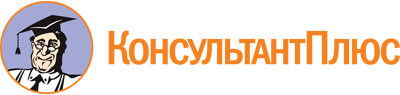 Постановление Правительства Республики Хакасия от 14.08.2017 N 415
(ред. от 07.06.2022)
"Об утверждении Порядка предоставления грантов в форме субсидий негосударственным некоммерческим организациям, осуществляющим деятельность комплексной реабилитации и ресоциализации наркологических больных"Документ предоставлен КонсультантПлюс

www.consultant.ru

Дата сохранения: 02.12.2022
 Список изменяющих документов(в ред. Постановлений Правительства Республики Хакасияот 15.08.2019 N 401, от 20.12.2019 N 643, от 27.04.2020 N 213,от 07.06.2022 N 327)Список изменяющих документов(в ред. Постановления Правительства Республики Хакасияот 07.06.2022 N 327)1Полное название организации (в строгом соответствии со свидетельством о внесении записи в Едином государственном реестре юридических лиц (ЕГРЮЛ)2Дата создания организации3Организационно-правовая форма (согласно свидетельству о регистрации)4Учредители негосударственной некоммерческой организации5Вышестоящая организация (если имеется)6Юридический адресФактический адрес7ТелефонФаксE-mail8Ф.И.О. членов коллегиального исполнительного органа, лица, исполняющего функции единоличного исполнительного органа (в соответствии с уставом)9Ф.И.О. руководителя организации10Ф.И.О. главного бухгалтера11Реквизиты организацииИНН/КППОГРНРасчетный счетНаименование банкаКорреспондентский счетБИКИНН/КППЮридический адрес банка12География деятельности организации13Основные направления деятельности (не более трех)14Основные объекты деятельности (не более трех)15Количество членов организации (если имеются: данные приводятся по состоянию на последний отчетный период), физических лиц, юридических лиц16Количество сотрудников17Количество добровольцев18Имеющиеся материально-технические и информационные ресурсы для реализации целевой социальной программы (краткое описание с количественными показателями - помещение, оборудование, периодические издания и т.д.)19Основные реализованные целевые социальные программы/проекты за последние три годаNп/пНаименование пункта целевой социальной программыОписание1Название конкурса2Название целевой социальной программы3География целевой социальной программы4Продолжительность целевой социальной программы5Цели и задачи целевой социальной программы6Обоснование необходимости целевой социальной программы7Полная стоимость целевой социальной программы8Запрашиваемая сумма9Имеющаяся сумма10Привлекаемая сумма11Краткая аннотация целевой социальной программы12Охват участников: общее количество человек, участвующих в мероприятиях целевой социальной программы, категории. Основные целевые группы, на которые направлена целевая социальная программа13Механизм достижения цели целевой социальной программы14Опыт в области данной целевой социальной программы, в том числе опыт работы и квалификация соискателя гранта15Критерии оценки эффективности целевой социальной программы16Дальнейшая реализация целевой социальной программыNп/пНаименование мероприятийСроки выполненияОтветственные лица за выполнение целевой социальной программыNп/пНаименование мероприятийКоличественные показателиКачественные показателиNп/пСтатьи бюджетаКБКОбщий бюджет, руб.Имеющиеся средстваИмеющиеся средстваЗапрашиваемые средства, руб.Nп/пСтатьи бюджетаКБКОбщий бюджет, руб.собственные средства, руб.привлеченные средства, руб.Запрашиваемые средства, руб.ИтогоИтогоИтогоNп/пНаименование критерияНаименование критерияКоличество баллов (от 0 до 10)1Актуальность заявленной проблемыАктуальность заявленной проблемы2Конкретность и социальная значимость ожидаемых результатов:средняя продолжительность ремиссии у лиц, охваченных мероприятиями социальной программы; уровень социальной адаптации лиц, охваченных мероприятиями социальной программыКонкретность и социальная значимость ожидаемых результатов:средняя продолжительность ремиссии у лиц, охваченных мероприятиями социальной программы; уровень социальной адаптации лиц, охваченных мероприятиями социальной программы3Внедрение новых методик социально-психологической реабилитации наркологических больныхВнедрение новых методик социально-психологической реабилитации наркологических больных4Внедрение физкультурно-профилактической работы, направленной на предупреждение злоупотребления наркотикамиВнедрение физкультурно-профилактической работы, направленной на предупреждение злоупотребления наркотиками5Широта охвата аудиторииШирота охвата аудитории6Перспективы использования результатов социальной программыПерспективы использования результатов социальной программы7Оригинальность творческой концепции социальной программыОригинальность творческой концепции социальной программы8Размер софинансирования социальной программы (доля собственных и/или привлеченных средств на реализацию социальной программы)61% и более108Размер софинансирования социальной программы (доля собственных и/или привлеченных средств на реализацию социальной программы)41% - 60%78Размер софинансирования социальной программы (доля собственных и/или привлеченных средств на реализацию социальной программы)40% и менее4Nп/пНаименование социальной программыКоличество баллов